NESTOR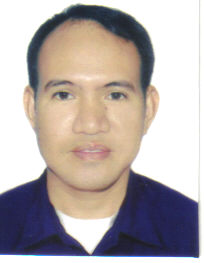 Saudi Telecom Co./Abana Enterprises groupNestor.316207@2freemail.com Position Applied for:    TELECOMMUNICATION TECHNICIAN Experience:		16 Years of Experience in Electronics/Telecom Industry.OBJECTIVESA Highly accomplished, dedicated, and discipline professional seeking to contribute and grow with dynamic and innovative organization. Recognize Team player, troubleshooter, effective and efficiently resolved issues, meet and achieve goal and objectives, direct and decisive leader with a “hands-on” management style. Results oriented individual with an exemplary track record of success in safety and regulatory compliance.ESSENTIAL TECHNICAL SKILLS/ELIGIBILITYInstallation and maintenance of special circuit or data for various business offices which includes terminating and testing. FTTH (Fiber to the Home) Install and maintain using Huawei and Alcatel system. Strong cabling and system integration for connecting phone services from CO- Central Office network.Calibration & configuration of Cisco Routers and SwitchesMCP, CCENT, and CCNA Certified.WORK EXPERIENCESCompany:   Saudi Telecom Co./ Abana Enterprises GroupPosition:      Telecommunication TechnicianYear :            May 16,2012 up to presentAddress :      Riyadh, K.S.A.DUTIES AND RESPONSIBILITIESInstallation and maintenance Of Special Circuit Data for our Business Offices   customers here in Riyadh, KSA.Install and Maintain of FTTH (Fiber to the Home) project, activation of modem to the customer thru STC network.Configuration and Integration for every assigned task thru its system.Fiber Cable splicing using state of the art Fusion machine.Company:	Al Hajry Overseas Company Project – Ministry of Interior, Police    Security DepartmentPosition:	IT TECHNICIAN/PABX Telephone TechnicianYear:		July 11, 2004 – September 30, 2010Address :       Hail, K.S.A.DUTIES AND RESPONSIBILITIESOperates, manage, and control Telecommunication transmission, computer network Terminals and processing equipment.Perform Quality control checks on all vital circuits.Installation and maintenance, Programming in new superloop and adding new cabinets into the customer network. Also working withSL-1 Nortel using VOIP system.Maintains all PABX systems, such as; ALCATEL, NORTEL, PANASONICS, Meridian, Nitsuko and othersPerforms and supervises the corrective and preventive maintenance activities, re-installation and re connection of new internal and external lines.Company:	Arabian Horizon for CommunicationPosition:	Telecom TechnicianYear:		November 12, 2002 –January 5, 2004Address :          Riyadh, K.S.A.DUTIES AND RESPONSIBILTIESPerform the cabling for OSP and ISP Telephone equipment, repair the cross connect wires and Telephone cable lay out using cable tray, MDF termination, PABX Systems Installation and UPS.Introduces to customers the usage of PBX systems its features and usage.Have a complete knowledge of ordering, setting up, programming and installing PBX, along with a wirings out stations, PRI/DTI and installing phone and train end user.Installation, software upgrades and maintenance of all LAN card, installation and programming of Nortel, Business Policy switch 2000.Transmit, receives and process all forms of telecommunications using state of the art Technology such as fiber optic, digital microwave and tactical and commercial satellites.Company:	LM United Telephone Co., Inc.Position:	Inside Plant TechnicianYear:		January 3, 1993 – June 13, 1997Address :         Magarao, Camarines sur PhilippinesDUTIES AND RESPONSIBILITIESPerform General Maintenance of Switching System PABX SL-1 Nortel which has a Capacity of up to 5,000 lines. LAN/WAN Structure cabling VOICE/DATA telecom networking.Perform duties of traffic clerk and watch supervisor, used computer hardware and software to set up and use multi-channel, diversity equipment, monitored traffic flow if necessary, implement corrective action.Efficiently managed the communication division maintenance and check control programs.Ability to quickly and appropriately troubleshoot and repair problems n site.Installation and maintenance of Nortel Meridian ! PBX, Option 11, Meridian mini-carrier remotes,  Meridian Max, DTI/PRI Installation and maintenance, Meridian Home office, & meridian Integrated RAN Card.TRAINING AND SEMINARSWestern Electric Saudi Arabia Company Ltd. – Avaya Aura Communication Manager Administration, Maintenance and Call Center. 23rd- 27th July 2011. Riyadh, KSA. Basic Computer Hardware with PC Assembly and Basic NetworkingPhilippine International School, Buraidah K.S.A – July 3, 2008 up to Aug. 21, 2008Microsoft Certified Professional (MCP)Philippine International School, Buraidah K.S.A -  Sept. 5, 2008 up to Jan. 5, 2008 - Cisco Certified Entry Network Technician (CCENT)Philippine International School, Buraidah K.S.A – Feb. 10, 2009 up to May 10, 2009Cisco Certified Entry Network Technician ( CCNA )Philippine International School, Buraidah K.S.A – Feb. 10, 2009 up to May 10, 2009Saudi Ericsson Communications Co., Ltd. Riyadh, K.S.A – Dec. 16-18, 2002I undergo Theory and Hands – on Training for different kinds of Ericsson Systems.PBN Broadcasting Network Inc. 3/f, SR Romero Bldg. Penafrancia Ave., Naga City.TOOLS AND EQUIPMENTTone Generator                                  *  OPM(Optical Power Meter)Analog and digital Tester                  *   FusionSplicing Machine such as, fitel, fujikura and Digital Cable Meger                                     yamashakiTelephone Handset                           *   Laser Tester for fiber tracing.Lan cable Tester                                 *   Argus 42 plus      PERSONAL DATADate of Birth:		May 22, 1972Place of Birth:		Gainza, Camarines Sur, PhilippinesSex:			MaleReligion:		ChristianNationality:		FilipinoLanguage Spoken:	Tagalog, Arabic and English   ACADEMIC  CREDENTIALS           College                  :  University of Nueva CaceresAddress                      :   Naga CityCourse                        :   Bachelor Of Science in Accountancy(BSA)School Year                :  June 1997-March 2000College                :  System Technology Institute, Naga CityCourse                      :   Computer Programming CoursePeriod                       :   Sept. 1994 – March 1995College                 :  Naga College FoundationAddress                     :  Penafrancia Avenue, Naga CityCourse                       :  General Radio Communication OperatorPeriod                        :  March 1989-May 1991Secondary          :  Gainza High SchoolAddress                    :   Gainza Camarines SurSchool Year              :  June 1985  -  March 1989Primary               :   Gainza Elementary School Address                    :  Gainza Camarines SurSchool Year             :   June 1979 – March 1985ELIGIBILTY/OTHER SKILLSMCP, CCENT, CCNA License Holder with Valid Saudi driver’s License.LICENSE AFFILIATIONFirst class Radio Telephony License No. 93-1pv-3545  /  with the National Telecommunication Commission, NTC / International Telecommunication Union, ITU.I hereby Certify that the above mention information are true and correct to the best of my knowledge and belief.